БАШКОРТОСТАН РЕСПУБЛИКАҺЫ 				РЕСПУБЛИКА БАШКОРТОСТАН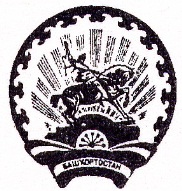 БӘЛӘБӘЙ РАЙОНЫ МУНИЦИПАЛЬ 			      АДМИНИСТРАЦИЯРАЙОНЫНЫҢ   ПРИЮТ      КАСАБА				ГОРОДСКОГО ПОСЕЛЕНИЯСОВЕТЫ   КАЛА БИЛӘМӘҺЕ				ПРИЮТОВСКИЙ ПОССОВЕТ      	ХАКИМИӘТЕ						МУНИЦИПАЛЬНОГО РАЙОНА								БЕЛЕБЕЕВСКИЙ РАЙОН452017, Приютово э.к., Свердлов урамы, 6				452017, р.п.Приютово, ул. Свердлова,6,	тел., факс 7-14-95 							тел., факс 7-14-95     КАРАР				             			        	ПОСТАНОВЛЕНИЕ  «08  » ноябрь     2018  й.	            № 180       	    «08 » ноября   2018 г.   О Прогнозе социально-экономического развития  городского поселения Приютовский поссовет муниципального района Белебеевский район Республики Башкортостан на 2019- 2021 годов    В соответствии со ст.173 Бюджетного кодекса Российской Федерации рассмотрев разработанный прогноз социально-экономического развития  городского поселения Приютовский поссовет муниципального района Белебеевский район Республики Башкортостан на 2019- 2021 годов», учитывая прогнозы, предоставленные предприятиями, организациями и учреждениями  р.п.ПриютовоПОСТАНОВЛЯЮ:Одобрить Прогноз социально-экономического развития  городского поселения Приютовский поссовет муниципального района Белебеевский район Республики Башкортостан на 2019- 2021 годов (прилагается). Данное постановление  разместить на информационном стенде  в здании администрации по адресу: Республика Башкортостан, Белебеевский район, р.п. Приютово, ул. Свердлова д.6 и на официальном сайте городского поселения Приютовский поссовет муниципального района Белебеевский район Республика Башкортостан www.priutovogp.ru.Глава администрации                                                                     Л.Р.Юнусова  Пояснительная записка к прогнозу социально-экономического     развития городского поселения Приютовский поссовет           муниципального района Белебеевский район РБ                                             Общая площадь территории поселения-1045га., в т.ч. площадь застроенных земль-639га. Количество предприятий зарегистрированных на территории поселка   в 2018 году составляют  244 единиц.Численность населения городского поселения Приютовский поссовет муниципального района Белебеевский район Республики Башкортостан с учетом данных Всероссийской переписи населения 2010 года 20891, по состоянию на 1.01.2015г. - 19998 человек, на 01.01.2016 года составила – 19768 человека, на 01.01.2017 года составила 19653 человека, на 01.01.2018г.19413По состоянию  на 01.01.2018г. в службе занятости на учете состоят 230 человек. Постановлением Правительства Башкирии о прожиточном минимуме от 05.09. 2018 г. № 424 «Установить величину прожиточного минимума в Республике Башкортостан в среднем за месяц II квартала 2018 года в расчете на душу населения - 9014 рублей, для трудоспособного населения - 9552 рублей, пенсионеров - 7315 рубль, детей - 9182 рубля».На территории  городского поселения действующих в данный период фермерских хозяйств нет.  Поголовье скота, находящегося в частной собственности в этом году – 524 головы скота.В поселке  промышленные предприятия ООО «Шкаповское газоперерабатывающее предприятие» и Приютовское ЛПУ МГ ООО «Газпром Трансгаз Уфа». Данных по Приютовскому ЛПУ МГ ООО «Газпром Трансгаз Уфа» и ООО «Шкаповское газоперерабатывающее предприятие» нет.Число предприятий розничной торговли в 2018 году – 127 единиц. Число вещевых, смешанных и продовольственных рынков – 1. Количество торговых мест на рынке – 246, из них 60 места оборудованных, 186 – закреплено за индивидуальными предпринимателями. На территории поселка действуют 44 предприятия бытового обслуживания населения. Из них:  7 – ателье по пошиву, 3 – ремонт обуви,   6 – ремонт сложной бытовой техники и автомобилей, 12 – услуг парикмахерских,  2 – услуги фотографий,   3 – ритуальные услуги,  2 -  чистка и реставрация подушек,  1-ремонт мебели,  2- ремонт жилья и др. построек,  1-услуга бани  4- автомоек На 01.10.2018г.  в бюджет городского поселения поступило 55 449883,16  рублей, из них собственных доходов – 24 773 276,60 рублей.  В общем, за год ожидается поступление доходов 70 866 011,03 рублей.Прогнозирование доходов бюджета произведено на основе фактических поступлений доходов за предыдущие годы, отчетности налоговых органов  о текущих поступлениях доходов, предусматриваемых в планируемом году, изменениях федерального, республиканского, налогового и бюджетного законодательства, а также с учетом показателей, характеризующих уровень инфляции в отраслях экономики.Общая сумма расходов бюджета на 01.10.2018г. составила 48 487 386,62 41 538 700 рублей. Ожидаемые расходы 75 159 434,85 руб.Протяженность уличных тепловых сетей в двухтрубном исчислении-29,7км. Протяженность одиночной уличной водопроводной сети-38,6км., уличных канализационных сетей-25,8км., дворовых канализационных сетей-18,432км. Количество уличных водозаборов-12 единиц. Изменений в сравнении с 2017г. нетПо уличному освещению большое внимание уделяется вопросу энергосбережения. Проводятся работы по замене ламп в светильниках уличного освещения на энергосберегающие. Обеспеченность зелеными насаждениями на одного жителя- составляет 0,008га. Количество посаженных деревьев и кустарников – 101.Была проведена организованная посадка саженцев деревьев силами школьников и активистов совета ветеранов на территории парка, сквера и аллеи по Б.Мира.    Показатели дорожного хозяйства по сравнению с прошлым годом не изменились: общая протяженность дорог , из них твердым покрытием 23,8 км. Число маршрутов в черте поселка – 2, междугородних маршрутов – 3, пригородных – 2. Число мест в гаражном кооперативе – 3510.На территории поселка действуют 8 предприятий связи общего пользования по обслуживанию клиентов (ОАО Башинформсвязь, Билайн, Евросеть, МТС, Мегафон, Связной, Наша сеть, Башнефтьсвязь). Основные показатели развития системы образования городского поселения включают:На территории поселка 5 дошкольных образовательных учреждений. Численность детей посещающих дошкольные  учреждения в текущем году составляет 1251 человек.Количество дошкольных педагогических работников 129Также в поселке 3 общеобразовательные школы на 2370 мест, численность учащихся 2157. Средняя наполняемость классов 24 человека. Численность преподавателей – 139. На территории городского поселения действует детская школа искусств на 278 мест. Основные показатели доступности медицинской помощи городского поселения включают: Численность врачей всех специальностей составляет 51 человек, на уровне показателей прошлого года, а численность среднего медицинского персонала 196 человек. Развитие сферы здравоохранения будет осуществляться, в том числе, за счет расширения спектра медицинских услуг, предоставляемых действующими частными клиниками. В поселке действует 3 частных стоматологических кабинета, 1частный кабинет офтальмолога. В области спорта по количеству спортивных объектов изменений нет. Число спортивных сооружений 29 ед., из них: 1 стадион, 7 спортзалов, 17 плоскостных спортивных сооружений, 1 спортивно-оздоровительный комплекс, 2 хоккейной коробки 1- плавательный бассейн. Посетителей плавательного бассейна  645 человек.На территории поселка находится 1 Дом культуры и 1 Центр культуры и досуга (МБУ ФСН Центр физкультуры и спорта р.п.Приютово) в состав, которого входят:- бригантина, стадион и спортзал и  2 массовые библиотеки. Общий книжный фонд библиотек составляет 81162 томов. Читателей  библиотек 12718 человек, посещений в год 98798.Численность граждан нуждающихся в социальной защите:- участники ВОВ – 15 человек- ветеранов боевых действий – 92 человека; - тружеников тыла военных лет – 300 человек; - ветеранов труда – 2784 человек;-инвалиды вследствие общих заболеваний 1326 человек, - дети инвалиды – 38, ;- многодетные семьи –177, в них 582 детей; - семьи, находящиеся в социально-опасном положении взятые на учет КДН – 15 (детей 43).В связи с отсутствием данных по городскому поселению Приютовский поссовет,  нет данных, отражающие сведения по объему продукции и услуг, розничному товарообороту, фонду оплаты труда по крупным и средним торговым предприятиям.В связи с отсутствием сведений в органах статистики по городскому поселению Приютовский поссовет данные по объему платных услуг  отсутствуют.ПоказателиЕдиница измеренияОтчетоценкапрогнозпрогнозпрогнозпрогнозпрогнозпрогнозПоказателиЕдиница измерения201720182019I вариант2019II вариант2020I вариант2020II вариант2021I вариант2021II вариант123456789101. ДемографияЧисленность постоянного населения - на начало годачеловек1965319413192081920819005190071880618810- на конец годачеловек1941319208190051900718806188101861118617Естественный приростчеловек-104-105-103-101-99-97-95-93- число родившихсячеловек120121122123124125126127- число умершихчеловек224226225224223222221220Миграционный приростчеловек-130-100-100-100-100-100-100-100- число прибывшихчеловек596460460460460460460460- число выбывшихчеловек7265605605605605605605602. Малое и среднее предпринимательство2.1. Предприятия торговлимагазиныединиц/м2 торг.площ150/9435127/9435127/9435127/9435127/9435127/9435127/9435127/9435аптеки и аптечные магазиныединиц/м2 торг.площ5/1545/1545/1545/1545/1545/1545/1545/1542.2. Объекты бытового обслуживанияединиц3644484848484848в том числе:по ремонту, окраске и пошиву обувиединиц22222222по ремонту и пошиву швейных, меховых и кожаных изделий, головных уборов и изделий текстильной галантереиединиц77777777по ремонту и техническому обслуживанию бытовой радиоэлектронной аппаратуры, бытовых машин и приборов, изготовлению металлоконструкцийединиц11111111по техническому обслуживанию и ремонту транспортных средств, машин и оборудования единиц44444444бани, душевые, сауныединиц11111111парикмахерскиеединиц1212131313131313фотоателье, фото- и кино-лабораторииединиц32222222прочие услуги бытового характераединиц991111111111112.3. Прочие объекты потребительского рынкаединиц99999999в том числе:аптеки и аптечные пунктыединиц55555555автозаправочные станцииединиц22222222хлебопекарниединиц222222223.Развитие отраслей социальной сферы4.1. Образование4.1.1. Дошкольное образованиеДетские садыединиц66666666Численность детей в дошкольных образовательных учрежденияхчеловек1178130413041304130413041304     1304Количество воспитателейчеловек1321331331331331331331334.1.2. Среднее общее образованиеШколы общеобразовательныеединиц33333333Численность учащихся человек     2101216821682168223822382312    2312Количество учителейчеловек131130130130130130130130- Детская школа искусствединиц11111111Количество местединиц2782782782782782782782784.2. ЗдравоохранениеБольницыединиц11111111Поликлиникиединиц11111111Количество врачейчеловек5151555555555555Количество среднего медицинского персоналачеловек196195196196196196196196Обеспеченность:4.3. Культура4.3.1. Учреждения культурно-досугового типаединиц11111111Число мероприятийколичество520520520520520520520520Охват человекединиц2238722984962984962984962984962984962984962984964.3.2. Библиотекиединиц22222222Книжный фондтыс. томов80,4681,1681,1681,1681,2481,2482,1082,10Число пользователейчеловек1271412718127181271812720127201272012720Число посещенийчеловек9499598798987989880098800988009880098800Численность библиотечных работниковчеловек566666664.3.3. Кинотеатры, киноустановкиединиц111111114.4. Физическая культура и спортСпортивные учреждения единиц11111111Количество занимающихся физической культурой и спортомчеловек23682318231823182400    240024502450Количество спортивных секцийединиц1618182121212424Тренера, преподавателичеловек1210101111111212Обеспеченность:Число спортивных сооружений – всего,единиц2929292929292929в том числе:- спортивные залыединиц77777777- бассейны крытыеединиц11111111- спортивно-оздоровительный комплексединиц11111111- плоскостные сооруженияединиц1717171717171717стадионединиц11111111хоккейные коробкиединиц222222225. Городское хозяйство5.1. Жилищный фондмногоквартирные жилые домаед.229230230230232232232232частный секторед.16291639164516461650165616601664ВодоснабжениеЧисло водопроводовединиц33333333Протяженность водопроводных сетей холодного водоснабжения в однотрубном исполненииКм40,16540,16540,16540,16540,16540,16540,16540,165ВодоотведениеКоличество канализационно-очистных сооруженийединиц11111111Установленная пропускная способность очистных сооруженийм3/ сутки6000-70006000-70006000-70006000-70006000-70006000-70006000-70006000-7000ТеплоснабжениеКоличество котельныхединиц33333333Установленная мощностьГкал/ч63,6363,6363,6363,6363,6363,6363,6363,63Протяженность тепловых сетей в двухтрубном исполненииКм29,729,729,729,729,729,729,729,75.2. Улично-дорожная сетьОбщая протяженность улиц, проездов, тротуаров и т.п., Км53,553,553,553,553,553,553,553,5Общая протяженность освещенных частей улиц, проездов, тротуаров, Км5353535353535353Остановочные павильоныединиц88888888Светофорные объекты,единиц44444444